Leerjaar 3 BLOK 3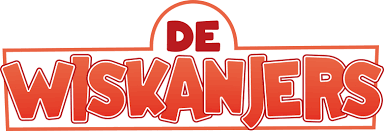 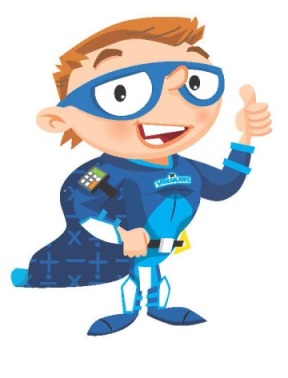 Les 6 – Loodrechte stand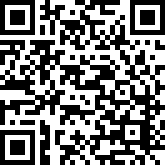 Les 7 – Honderdtallen aftrekken tot 1 000 met brug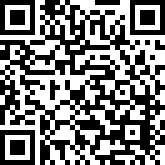 Les 18 – Rechthoeken 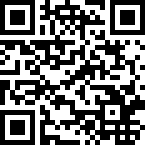 Les 20 – Tijd aflezen op een analoge en een digitale klok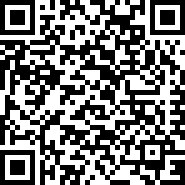 